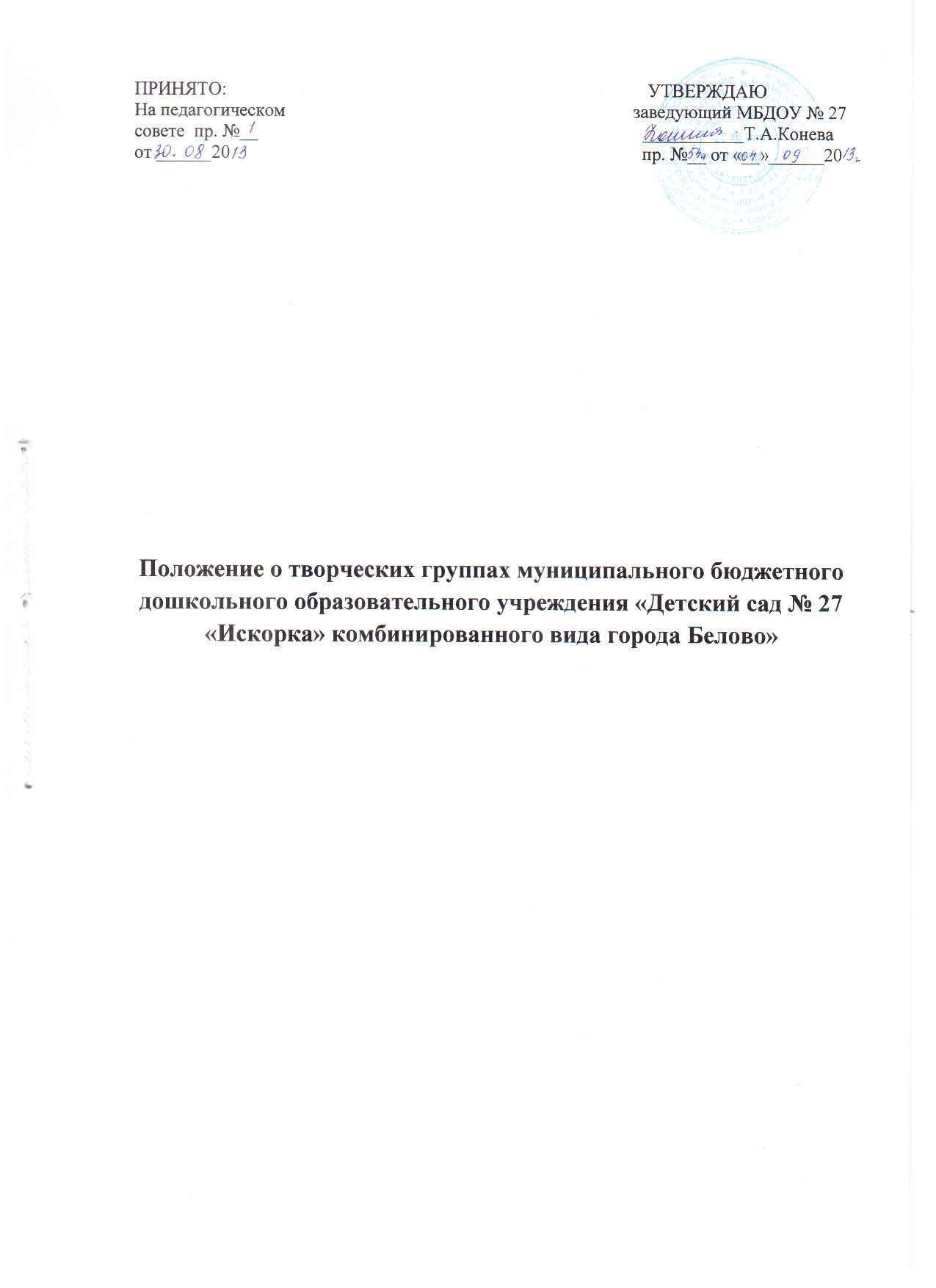 . Общие положения


1.1. Творческие группы  является коллективным общественным профессиональным объединением педагогов муниципального бюджетного дошкольного образовательного учреждения детский сад №27 «Искорка» комбинированного вида города Белово, занимающихся изучением, освоением, внедрением оптимальных условий организации образовательного процесса.

1.2. В состав творческих групп входят педагоги МБДОУ, заинтересованные в творческом подходе к работе. 

1.3. Творческие  группы  создается на основании приказа заведующего по представлению старшего воспитателя.

1.4. Творческие группы МБДОУ детский сад №27 города Белово действуют на основании Закона Российской Федерации «Об образовании»,  настоящего Положения, нормативно-правовых документов об образовании, Устава МБДОУ.


2. Задачи и направления деятельности творческих  групп


2.2. Творческие  группы образовательного учреждения создается для решения определенной части задач, возникших в ходе организации образовательного процесса с детьми дошкольного возраста:
совершенствование методики проведения различных видов занятий и их учебно-методического и дидактического обеспечения; 
повышение педагогической квалификации педагогов  МБДОУ; 
совершенствование организации коррекционной работы в  МБДОУ; 
адаптация программного обеспечения к условиям  МБДОУ; 
разработка рекомендаций по разделам программы, вызывающих трудность у педагогов; 
изучение, систематизация и внедрение передового педагогического опыта.
2.2. Деятельность творческих  групп  МБДОУ способствует повышению качества воспитательно-образовательного процесса, совершенствованию профессионального мастерства педагогов МБДОУ.


3. Работа творческих групп


3.1. Руководство  творческими  группами осуществляет старший воспитатель.

3.2. Работа творческих групп  проводится в соответствии с планом на текущий учебный год. План составляется руководителем творческой группы и утверждается заведующим МБДОУ.

3.3.Засеедания творческих  группы проводятся не реже 4 - 5 раз в год. 

3.4. На заседание творческих групп  могут быть приглашены педагоги МБДОУ и других учреждений. По каждому из обсуждаемых на заседании вопросов принимаются рекомендации, с которыми в дальнейшем будут ознакомлены все педагоги МБДОУ.4. Документация творческих  групп
4.1. Для нормальной работы в творческих группах  должны быть следующие документы:
Приказ заведующего о создании творческой группы. 
Положение о творческой группе. 
План работы творческой группы на текущий учебный год.

5. Права и обязанности творческих  групп


Творческая группа имеет право:

5.1. Выдвигать предложения об улучшении воспитательно-образовательного процесса в МБДОУ;

5.2.Представлять материал передового педагогического опыта, накопленный в творческой группе для публикации.

5.3. Рекомендовать о поощрении педагогов творческой группы за активное участие.

5.4. Обращаться за консультациями по проблемам учебной деятельности и воспитания.

5.5. Представлять свою работу на экспертную комиссию в МБДОУ,  городскую.
Творческая группа обязана:

5.6. Представлять рекомендации соответствующие государственным, региональным стандартам образования.

5.7. Определять эффективные пути реализации образовательной программы.

5.8. Составлять аналитические материалы, оформлять рекомендации.

5.9. Представлять отчет о работе творческой группы на педагогическом совете.ПРИНЯТО:                                                                                            УТВЕРЖДАЮНа педагогическом                                                                            заведующий МБДОУ № 27совете  пр. №__                                                                                    ___________Т.А.Коневаот ______20                                                                                          пр. №__ от «__»______20Положение о творческих группах муниципального бюджетного дошкольного образовательного учреждения «Детский сад № 27 «Искорка» комбинированного вида города Белово»